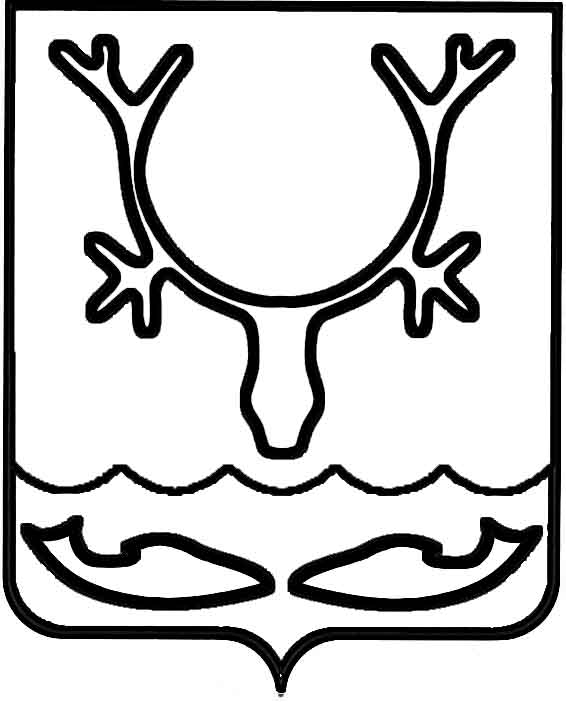 Администрация МО "Городской округ "Город Нарьян-Мар"ПОСТАНОВЛЕНИЕот “____” __________________ № ____________		г. Нарьян-МарОб образовании избирательных участков   для проведения всех выборов и референдумов, проводимых на территории муниципального образования "Городской округ "Город Нарьян-Мар" Для проведения процедуры голосования и подсчёта голосов избирателей, участников референдума при проведении всех выборов, а также всех референдумов субъектов Российской Федерации, местных референдумов, проводимых                      на территории муниципального образования "Городской округ "Город Нарьян-Мар",  в соответствии со статьей 19 Федерального закона № 67-ФЗ "Об основных гарантиях избирательных прав граждан и права граждан на участие в референдуме Российской Федерации" Администрация МО "Городской округ "Город Нарьян-Мар"П О С Т А Н О В Л Я Е Т:1.	Образовать на территории муниципального образования "Городской округ "Город Нарьян-Мар" избирательные участки, в которые входят избиратели, проживающие в домах по улицам:Избирательный участок № 41(центр - здание МУП "Нарьян-Марское АТП",ул. Юбилейная, д. 22), тел. 4-49-39ул. Юбилейная, дома №№: 7, 8а, 9, 12, 13, 14, 15, 16, 17, 17а, 18, 19, 19а, 20, 21, 22а, 23, 24, 25, 25а, 26, 27, 28, 28а, 29, 29а, 29б, 30, 30а, 31, 32, 32а, 33, 34, 34а, 35, 36, 36а, 37, 38, 38а,  39, 40б, 41, 42, 43, 44, 44а, 45, 46, 46а, 47, 47а, 48, 48а, 49а, 50, 51, 51а, 52, 53, 53а, 54, 55,  56, 57, 57а, 58,  59, 60, 61, 62, 63, 64, 64а, 65, 66, 66а, 66б, 67, 68, 68а, 68б, 69, 69а, 70, 71,  73, 75, 75а, 77, 79, 81, 83, 85, 87;ул. Бондарная, дома №№: 1, 2, 3, 4, 5, 5а, 6, 7, 7а, 8, 9, 10, 11, 11а, 12, 12а, 13, 14, 15, 15а, 16, 17, 18, 19, 19а, 20;пер. Заполярный, дома №№: 1, 2, 3, 4, 5;пер. Северный, дома №№: 2, 3, 4, 5, 6, 7, 8, 9, 10;пер. М.Баева, дома №№: 1, 2, 4, 6, 7, 8, 9, 10, 11, 12,13,19;ул. Мурманская, дома №№: 1, 1в, 3, 4, 4а, 5, 7, 8, 9, 10, 10а, 12, 13.Избирательный участок № 42(центр - МБОУ "Средняя общеобразовательная школа № 2г. Нарьян-Мара", ул. Заводская, д. 9), тел. 4-41-66 ул. Заводская, дома №№: 4, 9а, 9б, 11, 12, 13, 14,  16, 18, 19, 21, 23, 24, 25, 26, 28, 30, 31;ул. Комсомольская, дома №№: 1, 2, 2а, 3, 3а, 4, 4а,  6а, 7, 7а, 9, 10, 10а, 12, 13, 14, 15, 17, 18, 21, 22, 23, 25, 25а,  26, 26а, 28, 28а, 33;ул. Калмыкова, дома №№: 1, 2, 3, 4, 5, 7, 8, 8а, 8б, 8в, 9, 10, 11, 12, 12а, 13, 14;пер. Дорожный, дома №№: 1, 2, 3, 4, 5, 6, 7, 8, 9;пер. Рождественский, дома №№: 1, 2, 3, 4, 5, 6, 6а, 7, 8, 10, 12;пер. Полевой, дома №№: 1, 2, 3, 4, 5, 6, 7, 8, 8а, 10, 11, 12, 14;пер. Высоцкого, дома №№: 2, 4, 5, 6, 8, 9, 12, 13, 14, 15; 16;ул. Мира, дома №№: 1, 5, 5а, 7, 7а, 8а, 11, 18, 19, 20, 22, 25, 26, 27, 28, 29, 29а, 30, 31, 32, 33, 34, 35, 36, 37, 39, 44, 45, 46, 47, 48, 49, 50, 51, 59, 59а, 60, 61, 62, 63, 64, 66, 68, 72, 74;пер. Мартина Ульсена, дома №№: 9, 10, 19;ул. Антипина, дома №№: 6; 14пер. Биржевой, дом № 4;пер. Брусничный, дом № 11.пер. Банный;пер. Ивовый;ул. Берёзовая.Избирательный участок № 43(центр - МБОУ "Средняя общеобразовательная школа № 5г. Нарьян-Мара", ул. Строительная, д. 13), тел. 4-55-22 ул. Строительная, дома №№: 1а, 3, 3а, 3б,  5, 5а, 6, 7, 7а, 8, 8а, 9а, 9б, 10, 10а, 11;ул. 60 лет Октября, дома №№: 44,46, 48, 48а, 48б, 48в, 48г, 48д, 49, 49а, 50, 50а, 50б, 50в, 50г, 50д, 51, 51а, 52, 52а, 52б, 52в, 53а, 54, 54а, 54б, 54в, 55, 55а, 56, 56а, 57а, 58, 58а, 58б, 59, 59а, 60, 60а, 60б, 61а, 62, 62а, 62б, 62г, 64, 65а, 66, 66а, 66б, 68, 68а, 68б, 69, 69а, 69б, 70, 70а, 70б, 71, 72, 72а, 73, 73а, 74, 74а, 74б, 75, 75а, 76, 77, 77а, 78, 79, 79а, 81, 83, 85, 85а, 87, 87а, 89, 89а, 89б, 91, 91а, 93, 93а, 95, 95а, 97, 99, 99а, 101, 103, 105, 107, 109, 111, 111б;пер. Сахалинский, дома №№: 1, 2, 3, 4, 5, 6, 6а, 7, 8, 8а, 9, 10, 10а, 11, 12, 12а, 13, 13а, 14, 15, 16, 16а, 17, 18, 18а, 18б, 19, 20, 20а, 21, 22, 22а, 23, 24, 24а, 25, 26, 27, 28, 28а, 29, 31, 33, 35, 37, 39, 57а;ул. Совхозная, дома №№: 1, 1а, 2, 3, 3а, 3б, 4, 5, 5а, 6, 7, 8,  9, 9а, 10, 10а, 11, 12;пер. Весенний, дома № 2; 2Б;дом Сплавучастка № 3;ул. Зеленая, дома №№ 4,11а, 16, 17, 17а, 18, 21, 23, 25, 26, 28, 29;ул. Титова, дома №№: 3,4,5,6,6а,8,10,12,22;ул. Рабочая, дома №: 1а, 5, 7, 9, 15, 15а, 17, 17а, 17б, 23, 19, 19а, 21, 21а, 21б, 21в, 25, 27, 29, 31, 33, 35, 37, 37а, 39, 41, 43.Избирательный участок № 44  (центр – ГБОУ ДОД НАО "Дворец спорта для детей и юношества "Норд",  ул. Рабочая, д. 22), тел. 4-85-76пер. Аэропортовский, дома №№: 1, 3, 5, 7;в/ч 23326-14 (28003);ул. Рабочая, дома №№: 8, 10, 12, 20;ул. 60 лет Октября, дома №№: 1, 2, 3, 3а, 4, 5, 5а, 6, 7, 7а, 8, 9, 10, 11, 12, 12/а,13, 14, 15, 16, 17, 18, 19, 20, 22,  23, 24, 25, 26, 26а, 26б, 27а, 28, 28а, 30, 31, 38, 40, 41, 42, 43, 43а, 45, 45а, 45б, 47, 47а;1-й переулок, дома №№: 1, 2, 3, 4, 5, 6, 7, 8, 10;2-й переулок, дома №№: 2, 4, 6, 8, 10;ул. Зимняя, дома №№: 3, 3а, 4а, 5, 6, 7, 10, 12;проезд Качгортский, дома №№: 4, 6, 8, 10, 12;пер. Малый Качгорт, дома №№: 1, 2, 4а, 5, 6, 8, 8а, 9, 10а, 11, 11а, 12, 12а, 12б, 12в, 13, 13а, 13б, 13в, 13г, 14, 14а, 15, 16, 17, 17а,19, 20а, 21, 23, 24, 26, 27, 28, 30, 32, 33, 37;ул. Морская, дома №№: 1, 4, 5, 6, 7, 8, 9, 10, 11, 12, 13, 14, 15, 16, 16а, 17, 18, 19, 20, 21, 22, 23, 24, 25, 26, 27, 28, 29, 30, 32, 33, 34, 35, 36, 37;ул. Набережная, дома №№: 2,3, 4, 5, 6, 7, 8, 9, 12, 13, 14, 15, 16, 17, 17а, 18, 19, 20, 23, 24, 25, 26, 27, 28, 29, 30, 32, 34;ул. Речная, дома №№: 1, 5, 6а, 7, 8, 9, 10, 10а, 11, 12, 12а, 13, 14, 16;пер. Снежный, дома №№: 4, 6, 6А;ул. Школьная, дома №№: 1, 3, 5, 7, 9;проезд Ноябрьский, дома №№: 9;11;пер. Ольховый, дома №№: 1, 3.Избирательный участок № 45 (центр - МБОУ "Средняя общеобразовательная школа № 3г. Нарьян-Мара", ул. Ленина, д. 25), тел. 4-23-93ул. Авиаторов, дома №№: 2, 3, 5, 6, 8, 10, 12, 17а, 18, 21, 30;ул. Выучейского, дома №№ 33, 36, 38, 38а, 40, 40а;ул. Ленина, дома №№: 3, 5, 7,16, 18, 19, 20, 21а, 25;ул. Российская, дома №№: 2а, 4, 8, 9,10, 11,14, 18, 30;ул. Рябиновая, дома №№: 5, 6, 7, 8, 9, 10, 13, 14, 16, 18, 19, 25а; 26, 30;ул. Светлая, дома №№ 5, 9, 11, 24, 25;ул. Аэродромная, дом №№: 4,14; 27;ул. Полярных летчиков, дома №№: 8, 10, 12, 14;в/ч 12403;ул. Смидовича, дома №№ 30,32,33,35; 35/а, 37;ул. Пионерская дома №№ 9, 11;ул. Октябрьская дома №№ 27, 29, 30, 31, 33а, 34, 35, 37;ул. Радужная;  ул. Первомайская, дом 34.Избирательный участок № 46(центр – ГБУК "Культурно-деловой центр Ненецкого автономного округа",ул. Смидовича, д. 20А), тел. 2-16-18ул. Первомайская, дома №№: 20, 21, 22, 24, 25, 25а, 26, 30, 32, 36;ул. Тыко Вылки, дом № 2;ул. Победы, дома №№ 3, 5, 8а, 10, 11, 7.Избирательный участок № 47(центр - МБОУ "Средняя общеобразовательная школа № 4г. Нарьян-Мара", проезд капитана Матросова, д. 1), тел. 4-29-46проезд капитана Матросова, дома №№: 2,3;ул. им. профессора Г.А.Чернова, дом № 7;ул. Смидовича, дома №№: 2, 4, 7, 9, 10, 14, 17;ул. Оленная, дома №№: 5, 6б, 7, 8, 10, 11, 13;ул. Выучейского, дома №№: 5,10,12, 14,16, 20, 22, 27;ул. Портовая, дома №№: 4, 5,11;ул. Сапрыгина, дома №№: 4, 7а, 9,14, 16, 17;ул. Хатанзейского, дома №№: 1а, 4, 5, 7, 11, 13, 16, 18, 22;ул. Первомайская, дома №№: 1, 1б, 2, 3, 4, 8, 12, 14,15,15а, 17, 17а, 17б, 19, 19а, 19б;ул. Полярная, дома №№: 1а, 9а, 26, 34, 36, 37, 39;ул. Пырерки, дома №№: 2а, 9, 11, 12, 14, 15, 7;ул. Ненецкая, дома №№: 2, 3, 4, 20.Избирательный участок № 48 (центр - МБОУ "Средняя общеобразовательная школа № 1г. Нарьян-Мара", ул. Ленина, д. 23б), тел. 4-28-74  ул. Ленина, дома №№: 21, 23а, 27, 27а, 27б, 29, 29б, 31, 39, 41, 41а, 41б;ул. проезд имени капитана Матросова, дома №№: 6,8 .ул. Рыбников, дома №:3, 3а, 3б.Избирательный участок № 49 (центр - здание ОГОУ СПО "Ненецкий аграрно-экономическийтехникум", ул. Студенческая, д. 1), тел. 4-08-45ул. Пионерская, дома №№: 6, 7, 8, 10, 12, 13, 15, 16, 17, 18, 19, 20, 21, 23, 24, 24а, 24б, 25,26, 26а, 28, 28а;ул. Южная, дома №№: 11, 13, 14, 15, 16, 16а, 16б 17, 18, 18а, 19, 20, 21, 22, 24, 25, 26, 27, 30, 32, 34, 35, 36, 36а, 36б, 36в, 37, 39, 39а, 41, 41а, 41б, 43, 43а, 43б, 44, 45, 45а, 45б, 47;ул. Ленина, дома №№: 24, 26, 28, 30, 32, 32а, 35;пер. Рыбацкий, дома №№: 6,16,18,20;ул. Пустозерская, дома №№: 2, 3а, 5, 9, 11, 15, 16, 18;пер. Лесной, дома №№: 1, 2, 3, 4, 5, 6, 7, 8, 9, 10, 11, 13, 13а, 14, 15, 16, 17, 18, 19, 20, 21, 22, 24, 24а, 26, 27, 29, 34;ул. Печорская, дома №№: 1, 3, 5, 5а, 7, 9, 11, 12, 13, 14, 17, 18, 19, 20, 20а, 21, 22, 23, 24, 25, 26, 27, 28, 29, 30, 31, 31а, 35, 37;ул. Явтысого, дома №№: 1, 1а, 1б, 3, 3а, 3б, 5, 5а;ул. Октябрьская, дома №№: 1, 2, 3, 4, 5, 6, 7, 7а, 8, 9, 9а, 10, 11, 11а, 13, 14, 15, 16, 17, 18, 19, 20, 22;ул. Меньшикова, дома №№:16, 18, 20, 22;проезд Торговый, дом 21.Избирательный участок № 50(центр - здание МКОУ ЗР "Ненецкая общеобразовательная средняяшкола-интернат имени А.П.Пырерки", ул. Студенческая, д. 3),тел. 4-29-92ул. 60 лет СССР, дома №№: 1, 2, 3, 3а, 4, 5, 5а, 8, 9;ул. Ленина, дома №№: 31а, 33, 33б, 35а, 35б, 37, 38, 43, 43а, 44, 45, 45а, 46, 46а, 47, 47а, 48, 49, 49а, 50, 50а, 52, 52а, 52б, 53, 54, 54а, 55, 56, 56а, 56б;ул. Рыбников, дома №№: 1, 1б, 2, 4, 5, 5а, 6, 6а, 6б, 7, 8, 8а, 8б, 9, 9а, 10, 10а, 12, 13, 15, 16, 20, 21а, 22, 23а, 28, 30а, 55, 55а, 56, 57;ул. Студенческая, дом 3а."Избирательный участок № 51 (центр – МБОУ ДОД "Детско-юношеская спортивная школа "Старт",       ул. Меньшикова, д. 17), тел. тел. 4-25-33ул. Меньшикова, дома №№: 2, 4, 4а, 6, 6а, 8, 8а, 8б, 10, 10а, 10б, 11, 12, 12а, 13, 14, 15, 15а, 15б; жилые дома д. Екуша;ул. Кирпичный.ул. Красная;ул. Песчаная;оленеводческие бригады ГУП НАО "Ненецкая агропромышленная компания";ул. Рыбников, дома №№: 17, 17а, 18, 19, 19а, 19б, 23, 25, 25а.Постановления Администрации МО "Городской округ "Город "Нарьян-Мар" от 15.01.2013 № 12, от 18.02.2014 № 439 считать утратившими силу.Избирательные участки образуются сроком на пять лет.Настоящее постановление вступает в силу с момента его принятия и подлежит официальному опубликованию.2204.20141130Глава МО "Городской округ "Город Нарьян-Мар" Т.В.Федорова